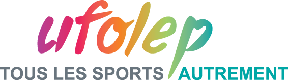 Nom et prénomDate de naissanceDate des courses réalisés Date des courses réalisés Date des courses réalisés Date de participation au championnat départemental